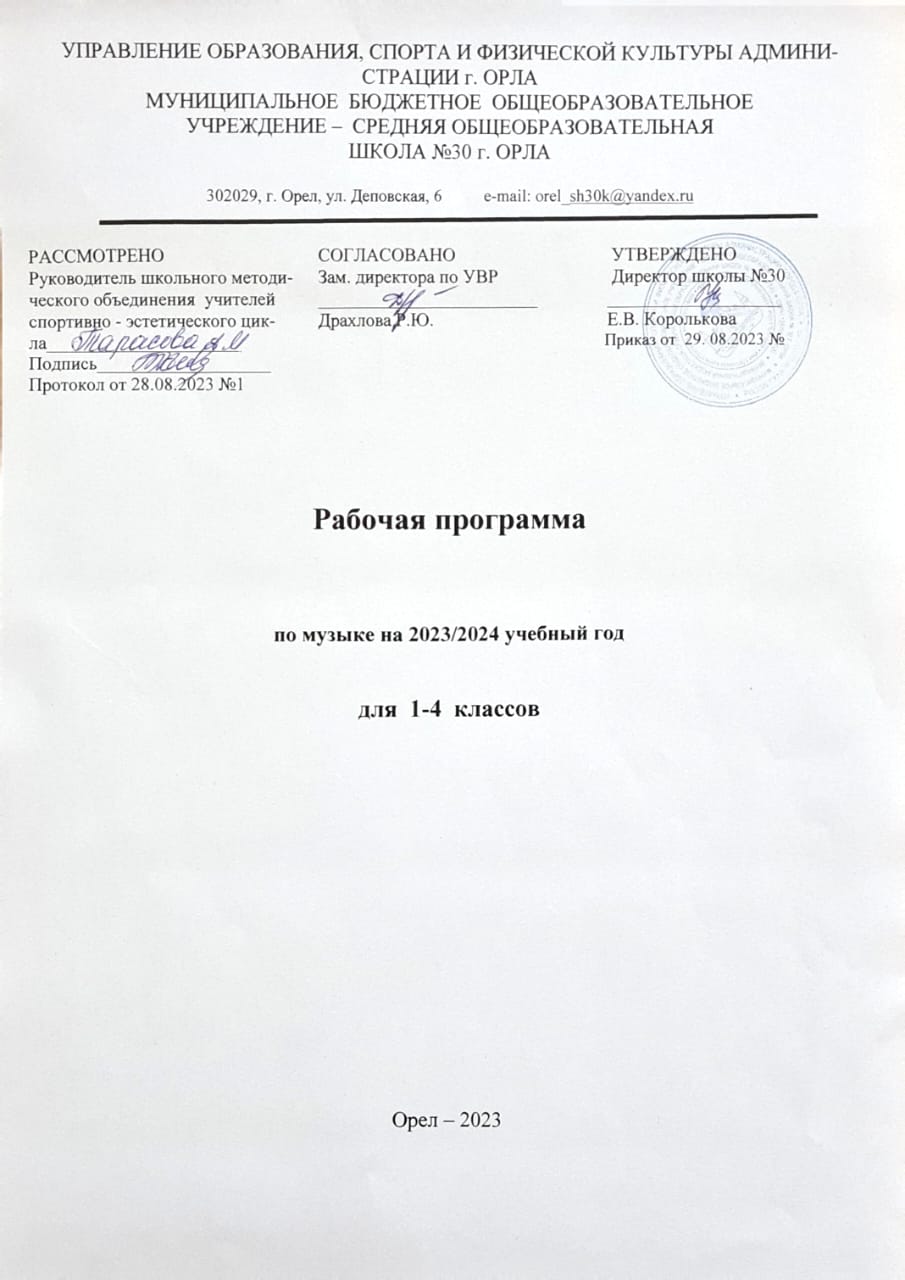 СОДЕРЖАНИЕ УЧЕБНОГО ПРЕДМЕТА «МУЗЫКА»СВЯЗЬ С РАБОЧЕЙ ПРОГРАММОЙ ВОСПИТАНИЯ ШКОЛЫРеализация педагогическими работниками воспитательного потенциала уроков МУЗЫКИ предполагает следующее:- установление доверительных отношений между педагогическим работником и обучающимися, способствующих позитивному восприятию обучающимися требований и просьб педагогического работника, привлечению их внимания к обсуждаемой на уроке информации, активизации познавательной деятельности;- побуждение обучающихся соблюдать на уроке общепринятые нормы поведения, правила общения со старшими (педагогическими работниками) и сверстниками (обучающимися), принципы учебной дисциплины и самоорганизации;- привлечение внимания обучающихся к ценностному аспекту изучаемых на уроках явлений, организация их работы с получаемой на уроке социально значимой информацией– инициирование ее обсуждения, высказывания обучающимися своего мнения по ее поводу, выработки своего к ней отношения;- использование воспитательных возможностей содержания учебного предмета через демонстрацию обучающимся примеров ответственного, гражданского поведения, проявления человеколюбия и добросердечности, через подбор соответствующих текстов для пения, задач для решения, проблемных ситуаций для обсуждения в классе;- применение на уроке интерактивных форм работы с обучающимися: музицирования, стимулирующего эмоциональное развитие обучающихся; импровизации, где полученные на уроке знания обыгрываются в творческих этюдах; пение в ансамблях, которое дает возможность обучающимся  приобрести умение прислушиваться к мнению коллектива; хоровой работы,  которая учит командной работе и взаимодействию с другими детьми;- включение в урок игровых процедур, которые помогают поддержать мотивацию обучающихся к получению знаний, налаживанию позитивных межличностных отношений в классе, помогают установлению доброжелательной атмосферы во время урока;- организация концертов и творческих гостиных музыкально-мотивированными обучающимися в младших классах, дающих им социально значимый опыт сотрудничества и взаимной помощи;- инициирование и поддержка творческой деятельности обучающихся в рамках реализации ими индивидуальных и групповых творческих проектов, что даст обучающимся возможность приобрести навыки самостоятельного решения проблемы, генерирования и оформления собственных идей, уважительного отношения к чужим идеям, оформленным в работах других творческих личностей, навык публичного выступления перед аудиторией, аргументирования и отстаивания своей точки зрения.Результаты единства учебной и воспитательной деятельности отражены в разделе рабочей программы «Личностные результаты изучения учебного предмета «Музыка» на уровне основного общего образования».Модуль «МУЗЫКА В ЖИЗНИ ЧЕЛОВЕКА»Красота и вдохновение. Стремление человека к красоте Особое состояние — вдохновение. Музыка — возможность вместе переживать вдохновение, наслаждаться красотой. Музыкальное единство людей — хор, хоровод. Музыкальные пейзажи.Образы природы в музыке. Настроение музыкальных пейзажей. Чувства человека, любующегося природой. Музыка — выражение глубоких чувств, тонких оттенков настроения, которые трудно передать словами.Музыкальные портреты.Музыка, передающая образ человека, его походку, движения, характер, манеру речи. «Портреты», выраженные в музыкальных интонациях.Какой же праздник без музыки?Музыка, создающая настроение праздника. Музыка в цирке, на уличном шествии, спортивном празднике.Музыка на войне, музыка о войне.Военная тема в музыкальном искусстве. Военные песни, марши, интонации, ритмы, тембры (призывная кварта, пунктирный ритм, тембры малого барабана, трубы и т. д.)Модуль «НАРОДНАЯ МУЗЫКА РОССИИ»Край, в котором ты живёшь.Музыкальные традиции малой Родины. Песни, обряды, музыкальные инструменты Русский фольклор.Русские народные песни (трудовые, солдатские, хороводные и др.). Детский фольклор (игровые, заклички, потешки, считалки, прибаутки) Русские народные музыкальные инструменты.Народные музыкальные инструменты (балалайка, рожок, свирель, гусли, гармонь, ложки).Инструментальные наигрыши. Плясовые мелодии.Сказки, мифы и легенды Народные сказители. Русские народные сказания, былины. Эпос народов России2. Сказки и легенды о музыке и музыкантах.Mодуль «МУЗЫКАЛЬНАЯ ГРАМОТА»Весь мир звучит.Звуки музыкальные и шумовые. Свойства звука: высота, громкость, длительность, тембр. Звукоряд.Нотный стан, скрипичный ключ. Ноты первой октавы Ритм.Звуки длинные и короткие (восьмые и четвертные длительности), такт, тактовая черта Ритмический рисунок.Длительности половинная, целая, шестнадцатые. Паузы. Ритмические рисунки. Ритмическая партитура.Высота звуков.Регистры. Ноты певческого диапазона. Расположение нот на клавиатуре. Знаки альтерации.(диезы, бемоли, бекары).Модуль "КЛАССИЧЕСКАЯ МУЗЫКА"Композиторы — детям.	Детская музыка П. И. Чайковского, С. С. Прокофьева, Д. Б. Кабалевского и др. Понятие жанра. Песня, танец, марш Оркестр.	Оркестр — большой коллектив музыкантов. Дирижёр, партитура, репетиция. Жанр концерта —музыкальное соревнование солиста с оркестром.Музыкальные инструменты. Фортепиано.	Рояль и пианино. История изобретения фортепиано, «секрет» названия инструмента (форте + пиано). «Предки» и «наследники» фортепиано (клавесин, синтезатор).Музыкальные инструменты. Флейта.	Предки современной флейты. Легенда о нимфе Сиринкс. Музыка для флейты соло, флейты в сопровождении фортепиано, оркестра.Музыкальные инструменты. Скрипка, виолончель.	Певучесть тембров струнных смычковых инструментов. Композиторы, сочинявшие скрипичную музыку. Знаменитые исполнители, мастера, изготавливавшие инструменты.Модуль "ДУХОВНАЯ МУЗЫКА" Песни верующих.	Молитва, хорал, песнопение, духовный стих. Образы духовной музыки в творчестве композиторов-классиков.Модуль "МУЗЫКА НАРОДОВ МИРА"Музыка наших соседей.Фольклор и музыкальные традиции Белоруссии, Украины, Прибалтики (песни, танцы, обычаи, музыкальные инструменты).Модуль "МУЗЫКА ТЕАТРА И КИНО" Музыкальная сказка на сцене, на экране.Характеры персонажей, отражённые в музыке. Тембр голоса. Соло. Хор, ансамбль.ПЛАНИРУЕМЫЕ ОБРАЗОВАТЕЛЬНЫЕ РЕЗУЛЬТАТЫСпецифика эстетического содержания предмета «Музыка» обусловливает тесное взаимодействие, смысловое единство трёх групп результатов: личностных, метапредметных и предметных.ЛИЧНОСТНЫЕ РЕЗУЛЬТАТЫЛичностные результаты освоения рабочей программы по музыке для начального общего образования достигаются во взаимодействии учебной и воспитательной работы, урочной и внеурочной деятельности. Они должны отражать готовность обучающихся руководствоваться системой позитивных ценостных ориентаций, в том числе в части: Гражданско-патриотического воспитания:  - осознание российской гражданской идентичности; знание Гимна России и традиций его исполнения, уважение музыкальных символов и традиций республик Российской Федерации; проявление интереса к освоению музыкальных традиций своего края, музыкальной культуры народов России; уважение к достижениям отечественных мастеров культуры; стремление участвовать в творческой жизни своей школы, города, республики.Духовно-нравственного воспитания:  - признание индивидуальности каждого человека; проявление сопереживания, уважения и доброжелательности; готовность придерживаться принципов взаимопомощи и творческого сотрудничества в процессе непосредственной музыкальной и учебной деятельности.Эстетического воспитания:  - восприимчивость к различным видам искусства, музыкальным традициям и творчеству своего и других народов; умение видеть прекрасное в жизни, наслаждаться красотой; стремление к самовыражению в разных видах искусства.Ценности научного познания:  - первоначальные представления о единстве и особенностях художественной и научной картины мира; познавательные интересы, активность, инициативность, любознательность и самостоятельность в познании.Физического воспитания, формирования культуры здоровья и эмоционального благополучия:  - соблюдение правил здорового и безопасного (для себя и других людей) образа жизни в окружающей среде; бережное отношение к физиологическим системам организма, задействованным в музыкально-исполнительской деятельности (дыхание, артикуляция, музыкальный слух, голос); профилактика умственного и физического утомления с использованием возможностей музыкотерапии.Трудового воспитания:  - установка на посильное активное участие в практической деятельности; трудолюбие в учёбе, настойчивость в достижении поставленных целей; интерес к практическому изучению профессий в сфере культуры и искусства; уважение к труду и результатам трудовой деятельности.Экологического воспитания:  - бережное отношение к природе; неприятие действий, приносящих ей вред.МЕТАПРЕДМЕТНЫЕ РЕЗУЛЬТАТЫМетапредметные результаты освоения основной образовательной программы, формируемые при изучении предмета «Музыка»: 1. Овладение универсальными познавательными действиями.Базовые логические действия:- сравнивать музыкальные звуки, звуковые сочетания, произведения, жанры; устанавливать основания для сравнения, объединять элементы музыкального звучания по определённому признаку;- определять существенный признак для классификации, классифицировать предложенные объекты (музыкальные инструменты, элементы музыкального языка, произведения, исполнительские составы и др.);- находить закономерности и противоречия в рассматриваемых явлениях музыкального искусства, сведениях и наблюдениях за звучащим музыкальным материалом на основе предложенного учителем алгоритма;- выявлять недостаток информации, в том числе слуховой, акустической для решения учебной (практической) задачи на основе предложенного алгоритма;- устанавливать причинно-следственные связи в ситуациях музыкального восприятия и исполнения, делать выводы.Базовые исследовательские действия:  - на основе предложенных учителем вопросов определять разрыв между реальным и желательным состоянием музыкальных явлений, в том числе в отношении собственных музыкально - исполнительских навыков;  - с помощью учителя формулировать цель выполнения вокальных и слуховых упражнений, планировать изменения результатов своей музыкальной деятельности, ситуации совместного музицирования;  - сравнивать несколько вариантов решения творческой, исполнительской задачи, выбирать наиболее подходящий (на основе предложенных критериев); - проводить по предложенному плану опыт, несложное исследование по установлению особенностей предмета изучения и связей между музыкальными объектами и явлениями (часть — целое, причина — следствие); 	формулировать выводы и подкреплять их доказательствами на основе результатов проведённого наблюдения (в том числе в форме двигательного моделирования, звукового эксперимента, классификации, сравнения, исследования); 	 - прогнозировать возможное развитие музыкального процесса, эволюции культурных явлений в различных условиях. - Работа с информацией:  - выбирать источник получения информации;  - согласно заданному алгоритму находить в предложенном источнике информацию, представленную в явном виде;  - распознавать достоверную и недостоверную информацию самостоятельно или на основании предложенного учителем способа её проверки;  - соблюдать с помощью взрослых (учителей, родителей (законных представителей) обучающихся) правила информационной безопасности при поиске информации в сети Интернет;  - анализировать текстовую, видео - графическую, звуковую, информацию в соответствии с учебной задачей; - анализировать музыкальные тексты (акустические и нотные) по предложенному учителем алгоритму;  - самостоятельно создавать схемы, таблицы для представления информации.2. Овладение универсальными коммуникативными действиями Невербальная коммуникация:  - воспринимать музыку как специфическую форму общения людей, стремиться понять  - эмоционально-образное содержание музыкального высказывания;  - выступать перед публикой в качестве исполнителя музыки (соло или в коллективе);  - передавать в собственном исполнении музыки художественное содержание, выражать настроение,чувства, личное отношение к исполняемому произведению;  - осознанно пользоваться интонационной выразительностью в обыденной речи, понимать культурные нормы и значение интонации в повседневном общении.Вербальная коммуникация:  - воспринимать и формулировать суждения, выражать эмоции в соответствии с целями и условиями общения в знакомой среде;  - проявлять уважительное отношение к собеседнику, соблюдать правила ведения диалога и дискуссии;  - признавать возможность существования разных точек зрения;  - корректно и аргументированно высказывать своё мнение;  - строить речевое высказывание в соответствии с поставленной задачей;  - создавать устные и письменные тексты (описание, рассуждение, повествование);  - готовить небольшие публичные выступления;  - подбирать иллюстративный материал (рисунки, фото, плакаты) к тексту выступления. - Совместная деятельность (сотрудничество):  - стремиться к объединению усилий, эмоциональной эмпатии в ситуациях совместного восприятия, исполнения музыки;  - переключаться между различными формами коллективной, групповой и индивидуальной работы при решении конкретной проблемы, выбирать наиболее эффективные формы взаимодействия при решении поставленной задачи;  - формулировать краткосрочные и долгосрочные цели (индивидуальные с учётом участия в коллективных задачах) в стандартной (типовой) ситуации на основе предложенного формата планирования, распределения промежуточных шагов и сроков;  - принимать цель совместной деятельности, коллективно строить действия по её достижению: распределять роли, договариваться, обсуждать процесс и результат совместной работы; проявлять готовность руководить, выполнять поручения, подчиняться;  - ответственно выполнять свою часть работы; оценивать свой вклад в общий результат;  - выполнять совместные проектные, творческие задания с опорой на предложенные образцы.3. Овладение универсальными регулятивными действиями Самоорганизация:  - планировать действия по решению учебной задачи для получения результата;  - выстраивать последовательность выбранных действий Самоконтроль:  - устанавливать причины успеха/неудач учебной деятельности; - корректировать свои учебные действия для преодоления ошибок.Овладение системой универсальных учебных регулятивных действий обеспечивает формирование смысловых установок личности (внутренняя позиция личности) и жизненных навыков личности (управления собой, самодисциплины, устойчивого поведения, эмоционального душевного равновесия и т. д.).ПРЕДМЕТНЫЕ РЕЗУЛЬТАТЫПредметные результаты характеризуют начальный этап формирования у обучающихся основ музыкальной культуры и проявляются в способности к музыкальной деятельности, потребности в регулярном общении с музыкальным искусством, позитивном ценностном отношении к музыке как важному элементу своей жизни.Обучающиеся, освоившие основную образовательную программу по предмету «Музыка»: - с интересом занимаются музыкой, любят петь, играть на доступных музыкальных инструментах, умеют слушать серьёзную музыку, знают правила поведения в театре, концертном зале;  - сознательно стремятся к развитию своих музыкальных способностей;  - осознают разнообразие форм и направлений музыкального искусства, могут назвать музыкальные произведения, композиторов, исполнителей, которые им нравятся, аргументировать свой выбор;  - имеют опыт восприятия, исполнения музыки разных жанров, творческой деятельности в различных смежных видах искусства;  - с уважением относятся к достижениям отечественной музыкальной культуры;  - стремятся к расширению своего музыкального кругозора.Предметные результаты, формируемые в ходе изучения предмета «Музыка», сгруппированы по учебным модулям и должны отражать сформированность умений:Модуль «Музыка в жизни человека»:  - исполнять Гимн Российской Федерации, Гимн своей республики, школы, исполнять песни, посвящённые Великой Отечественной войне, песни, воспевающие красоту родной природы, выражающие разнообразные эмоции, чувства и настроения;  - воспринимать музыкальное искусство как отражение многообразия жизни, различать обобщённые жанровые сферы: напевность (лирика), танцевальность и маршевость (связь с движением), декламационность, эпос (связь со словом);  - осознавать собственные чувства и мысли, эстетические переживания, замечать прекрасное в окружающем мире и в человеке, стремиться к развитию и удовлетворению эстетических потребностей.Модуль «Народная музыка России»:  - определять принадлежность музыкальных интонаций, изученных произведений к родному фольклору, русской музыке, народной музыке различных регионов России;  - определять на слух и называть знакомые народные музыкальные инструменты;  - группировать народные музыкальные инструменты по принципу звукоизвлечения: духовые, ударные, струнные;  - определять принадлежность музыкальных произведений и их фрагментов к композиторскому или народному творчеству;  - различать манеру пения, инструментального исполнения, типы солистов и коллективов — народных и академических;  - создавать ритмический аккомпанемент на ударных инструментах при исполнении народной песни;  - исполнять народные произведения различных жанров с сопровождением и без сопровождения;  - участвовать в коллективной игре/импровизации (вокальной, инструментальной, танцевальной) на основе освоенных фольклорных жанров.Модуль «Музыкальная грамота»:  - классифицировать звуки: шумовые и музыкальные, длинные, короткие, тихие, громкие, низкие, высокие;  - различать элементы музыкального языка (темп, тембр, регистр, динамика, ритм, мелодия, аккомпанемент и др.), уметь объяснить значение соответствующих терминов;  - различать изобразительные и выразительные интонации, находить признаки сходства и различия музыкальных и речевых интонаций;  - различать на слух принципы развития: повтор, контраст, варьирование; - понимать значение термина «музыкальная форма», определять на слух простые музыкальные формы — двухчастную, трёхчастную и трёхчастную репризную, рондо, вариации; - ориентироваться в нотной записи в пределах певческого диапазона; исполнять и создавать различные ритмические рисунки;  - исполнять песни с простым мелодическим рисунком.Модуль «Классическая музыка»:  - различать на слух произведения классической музыки, называть автора и произведение, исполнительский состав;  - различать и характеризовать простейшие жанры музыки (песня, танец, марш), вычленять и называть типичные жанровые признаки песни, танца и марша в сочинениях композиторов-классиков;  - различать концертные жанры по особенностям исполнения (камерные и симфонические, вокальные и инструментальные), знать их разновидности, приводить примеры;  - исполнять (в том числе фрагментарно, отдельными темами) сочинения композиторов-классиков;  - воспринимать музыку в соответствии с её настроением, характером, осознавать эмоции и чувства, вызванные музыкальным звучанием, уметь кратко описать свои впечатления от музыкального восприятия;  - характеризовать выразительные средства, использованные композитором для создания музыкального образа;  - соотносить музыкальные произведения с произведениями живописи, литературы на основе сходства настроения, характера, комплекса выразительных средств.Модуль «Духовная музыка»:  - определять характер, настроение музыкальных произведений духовной музыки, характеризовать её жизненное предназначение;  - исполнять доступные образцы духовной музыки;  - уметь рассказывать об особенностях исполнения, традициях звучания духовной музыки Русской православной церкви (вариативно: других конфессий согласно региональной религиозной традиции).Модуль «Музыка народов мира»:  - различать на слух и исполнять произведения народной и композиторской музыки других стран; - определять на слух принадлежность народных музыкальных инструментов к группам духовых, струнных, ударно-шумовых инструментов;  - различать на слух и называть фольклорные элементы музыки разных народов мира в сочинениях профессиональных композиторов (из числа изученных культурно-национальных традиций и жанров);  - различать и характеризовать фольклорные жанры музыки (песенные, танцевальные), вычленять и называть типичные жанровые признаки.Модуль «Музыка театра и кино»:  - определять и называть особенности музыкально-сценических жанров (опера, балет, оперетта, мюзикл);  - различать отдельные номера музыкального спектакля (ария, хор, увертюра и т. д.), узнавать на слух и называть освоенные музыкальные произведения (фрагменты) и их авторов;  - различать виды музыкальных коллективов (ансамблей, оркестров, хоров), тембры человеческих голосов и музыкальных инструментов, уметь определять их на слух;  - отличать черты профессий, связанных с созданием музыкального спектакля, и их роли в творческом процессе: композитор, музыкант, дирижёр, сценарист, режиссёр, хореограф, певец, художник и др. ТЕМАТИЧЕСКОЕ ПЛАНИРОВАНИЕ1 классТЕМАТИЧЕСКОЕ ПЛАНИРОВАНИЕ2 классТЕМАТИЧЕСКОЕ ПЛАНИРОВАНИЕ3 классТЕМАТИЧЕСКОЕ ПЛАНИРОВАНИЕ4 класс№Наименование разделаТема урокаКол-во часовКонтрольные работыПрактические работыЭлектронные образовательные ресурсыРаздел 1: “Народная музыка России”5ч.Русский фольклор.11Урок «О чем могут рассказать русские народные песни» (РЭШ) https://resh.edu.ru/subject/lesson/5953/start/226607/Раздел 1: “Народная музыка России”5ч.Русские народные музыкальные инструменты.11Урок «О чем могут рассказать русские народные песни» (РЭШ) https://resh.edu.ru/subject/lesson/5953/start/226607/Раздел 1: “Народная музыка России”5ч.Сказки, мифы и легенды.11Урок «О чем могут рассказать русские народные песни» (РЭШ) https://resh.edu.ru/subject/lesson/5953/start/226607/Раздел 1: “Народная музыка России”5ч.Край, в котором ты живешь.11Урок «О чем могут рассказать русские народные песни» (РЭШ) https://resh.edu.ru/subject/lesson/5953/start/226607/Раздел 1: “Народная музыка России”5ч.Русский фольклор.11Урок «О чем могут рассказать русские народные песни» (РЭШ) https://resh.edu.ru/subject/lesson/5953/start/226607/Раздел 2: " Музыка народов мира" 3ч.Музыка наших соседей.11Урок «Музыкальное путешествие к нашим соседям» (РЭШ) https://resh.edu.ru/subject/lesson/5254/start/226815/Раздел 2: " Музыка народов мира" 3ч.Народные инструменты  наших соседей.11Урок «Музыкальное путешествие к нашим соседям» (РЭШ) https://resh.edu.ru/subject/lesson/5254/start/226815/Раздел 2: " Музыка народов мира" 3ч.Музыкальный язык музыки других народов.11Урок «Музыкальное путешествие к нашим соседям» (РЭШ) https://resh.edu.ru/subject/lesson/5254/start/226815/Раздел 3: "Классическая музыка" 4ч.Композиторы-детям.11Урок «Играем в оркестре» (РЭШ) https://resh.edu.ru/subject/lesson/3928/start/226003/Раздел 3: "Классическая музыка" 4ч.Музыкальные инструменты. Фортепиано.11Урок «Играем в оркестре» (РЭШ) https://resh.edu.ru/subject/lesson/3928/start/226003/11.Раздел 3: "Классическая музыка" 4ч.Музыкальные инструменты. Скрипка. Виолончель.11Урок «Играем в оркестре» (РЭШ) https://resh.edu.ru/subject/lesson/3928/start/226003/12Раздел 3: "Классическая музыка" 4ч.Оркестр.11Урок «Играем в оркестре» (РЭШ) https://resh.edu.ru/subject/lesson/3928/start/226003/13Раздел 4: "Духовная музыка" 2ч.Песни верующих.11Урок «Молитва как музыкальный жанр» (РЭШ) https://resh.edu.ru/subject/lesson/7168/start/315709/14Раздел 4: "Духовная музыка" 2ч.Светская музыка с молитвенными интонациями.11Урок «Молитва как музыкальный жанр» (РЭШ) https://resh.edu.ru/subject/lesson/7168/start/315709/15Раздел 5: "Музыка в жизни человека" 4ч.Музыкальные пейзажи.11Урок «И музыка живет. Слушаем. Исполняем. Записываем» (РЭШ). https://resh.edu.ru/subject/lesson/5092/start/270655/16Раздел 5: "Музыка в жизни человека" 4ч.Музыкальные портреты.11Урок «И музыка живет. Слушаем. Исполняем. Записываем» (РЭШ). https://resh.edu.ru/subject/lesson/5092/start/270655/17Раздел 5: "Музыка в жизни человека" 4ч.Какой же праздник без музыки?11Урок «И музыка живет. Слушаем. Исполняем. Записываем» (РЭШ). https://resh.edu.ru/subject/lesson/5092/start/270655/18Раздел 5: "Музыка в жизни человека" 4ч.Музыка на войне, музыка о войне.11Урок «И музыка живет. Слушаем. Исполняем. Записываем» (РЭШ). https://resh.edu.ru/subject/lesson/5092/start/270655/19Раздел 6: "Музыкальная грамота" 6ч.Высота звуков.11Урок «И музыка живет. Слушаем. Исполняем. Записываем» (РЭШ). https://resh.edu.ru/subject/lesson/5092/start/270655/ 20Раздел 6: "Музыкальная грамота" 6ч.Регистры.11Урок «И музыка живет. Слушаем. Исполняем. Записываем» (РЭШ). https://resh.edu.ru/subject/lesson/5092/start/270655/ 21Раздел 6: "Музыкальная грамота" 6ч.Весь мир звучит.11Урок «И музыка живет. Слушаем. Исполняем. Записываем» (РЭШ). https://resh.edu.ru/subject/lesson/5092/start/270655/ 22Раздел 6: "Музыкальная грамота" 6ч.Звукоряд.11Урок «И музыка живет. Слушаем. Исполняем. Записываем» (РЭШ). https://resh.edu.ru/subject/lesson/5092/start/270655/ 23Раздел 6: "Музыкальная грамота" 6ч.Ритм.11Урок «И музыка живет. Слушаем. Исполняем. Записываем» (РЭШ). https://resh.edu.ru/subject/lesson/5092/start/270655/ 24Раздел 6: "Музыкальная грамота" 6ч.Ритмический рисунок.11Урок «И музыка живет. Слушаем. Исполняем. Записываем» (РЭШ). https://resh.edu.ru/subject/lesson/5092/start/270655/ 25Раздел 7: "Музыка театра и кино"5ч.Музыкальная сказка на сцене, на экране.11Урок «Музыкальный сказочник: Н.А. Римский-Корсаков». (РЭШ) https://resh.edu.ru/subject/lesson/4334/start/303649/ 26Раздел 7: "Музыка театра и кино"5ч.Театр оперы и балета.11Урок «Музыкальный сказочник: Н.А. Римский-Корсаков». (РЭШ) https://resh.edu.ru/subject/lesson/4334/start/303649/ 27Раздел 7: "Музыка театра и кино"5ч.Опера.11Урок «Музыкальный сказочник: Н.А. Римский-Корсаков». (РЭШ) https://resh.edu.ru/subject/lesson/4334/start/303649/ 28Раздел 7: "Музыка театра и кино"5ч.Балет.11Урок «Музыкальный сказочник: Н.А. Римский-Корсаков». (РЭШ) https://resh.edu.ru/subject/lesson/4334/start/303649/ 29Раздел 7: "Музыка театра и кино"5ч.Мюзикл.11Урок «Музыкальный сказочник: Н.А. Римский-Корсаков». (РЭШ) https://resh.edu.ru/subject/lesson/4334/start/303649/ 30Раздел 8: "Музыкальная грамота" 2ч.Высота звуков.11Урок «И музыка живет. Слушаем. Исполняем. Записываем» (РЭШ). https://resh.edu.ru/subject/lesson/5092/start/270655/31Раздел 8: "Музыкальная грамота" 2ч.Средства музыкальной выразительности.11Урок «И музыка живет. Слушаем. Исполняем. Записываем» (РЭШ). https://resh.edu.ru/subject/lesson/5092/start/270655/32Раздел 9: "Музыка в жизни человека" 2ч.Красота и вдохновенье11Урок «В гостях у композиторов и исполнителей» (РЭШ) https://resh.edu.ru/subject/lesson/5957/start/225872/33Раздел 9: "Музыка в жизни человека" 2ч.Музыкальные пейзажи.11Урок «В гостях у композиторов и исполнителей» (РЭШ) https://resh.edu.ru/subject/lesson/5957/start/225872/№Наименование разделаТема урокаКол-во часовКонтрольные работыПрактические работыЭлектронные образовательные ресурсыРаздел 1: “Народная музыка России”5ч.Край, в котором ты живешь.11Урок «Культура разных народов России» (РЭШ) https://resh.edu.ru/subject/lesson/5230/start/227176/Раздел 1: “Народная музыка России”5ч.Традиционный фольклор Орловского края.11Урок «Культура разных народов России» (РЭШ) https://resh.edu.ru/subject/lesson/5230/start/227176/Раздел 1: “Народная музыка России”5ч.Сказки, мифы и легенды.11Урок «Культура разных народов России» (РЭШ) https://resh.edu.ru/subject/lesson/5230/start/227176/Раздел 1: “Народная музыка России”5ч.Фольклор народов России11Урок «Культура разных народов России» (РЭШ) https://resh.edu.ru/subject/lesson/5230/start/227176/Раздел 1: “Народная музыка России”5ч.Фольклор различных народностей Российской Федерации11Урок «Культура разных народов России» (РЭШ) https://resh.edu.ru/subject/lesson/5230/start/227176/Раздел 2: " Музыка народов мира" 1ч.Музыка Средней Азии11Урок «Музыка Казахского народа» (РЭШ) https://resh.edu.ru/subject/lesson/5258/start/227723/Раздел 3: "Музыкальная грамота" 2ч.Музыкальный язык11Урок «Моцарт-символ самой музыки» (РЭШ) https://resh.edu.ru/subject/lesson/4339/start/227754/Раздел 3: "Музыкальная грамота" 2ч.Ритмические рисунки в размере 6/8.11Урок «Моцарт-символ самой музыки» (РЭШ) https://resh.edu.ru/subject/lesson/4339/start/227754/9Раздел 4: "Классическая музыка" 3ч.Европейские композиторы-классики.11Урок «Моцарт-символ самой музыки» (РЭШ) https://resh.edu.ru/subject/lesson/4339/start/227754/10Раздел 4: "Классическая музыка" 3ч.Музыкальные инструменты. Скрипка, виолончель.11Урок «Моцарт-символ самой музыки» (РЭШ) https://resh.edu.ru/subject/lesson/4339/start/227754/11Раздел 4: "Классическая музыка" 3ч.Мастерство исполнителя.11Урок «Великий русский композитор – П. Чайковский» (РЭШ) https://resh.edu.ru/subject/lesson/5228/start/226881/12Раздел 6: "Духовная музыка" 1ч.Инструментальная музыка в церкви11Урок «Воспевший Русь» (РЭШ). https://resh.edu.ru/subject/lesson/5229/start/226935/13Раздел 7: "Музыкальная грамота" 1ч.Ноты в разных октавах.1114Раздел 8: "Музыка в жизни человека" 2ч.Музыкальные пейзажи.11Урок «Эдвард Григ – композитор, завоевавший наши сердца» (РЭШ). https://resh.edu.ru/subject/lesson/4340/start/227838/15Музыка и изобразительное искусство.1116Раздел 7: "Классическая музыка"9ч.Композиторы - детям.11Урок «Кабалевский- детям». (РЭШ) https://resh.edu.ru/subject/lesson/4335/start/227025/17Раздел 7: "Классическая музыка"9ч.Жанры музыки.11Урок «Кабалевский- детям». (РЭШ) https://resh.edu.ru/subject/lesson/4335/start/227025/18Раздел 7: "Классическая музыка"9ч.Оркестр.11Урок «Кабалевский- детям». (РЭШ) https://resh.edu.ru/subject/lesson/4335/start/227025/19Раздел 7: "Классическая музыка"9ч.Дирижерские жесты.11Урок «Кабалевский- детям». (РЭШ) https://resh.edu.ru/subject/lesson/4335/start/227025/20Раздел 7: "Классическая музыка"9ч.Русские композиторы-классики.11Урок «Кабалевский- детям». (РЭШ) https://resh.edu.ru/subject/lesson/4335/start/227025/21Раздел 7: "Классическая музыка"9ч.Средств музыкальной выразительности.11Урок «Кабалевский- детям». (РЭШ) https://resh.edu.ru/subject/lesson/4335/start/227025/22Раздел 7: "Классическая музыка"9ч.Мастерство исполнителя.11Урок «Кабалевский- детям». (РЭШ) https://resh.edu.ru/subject/lesson/4335/start/227025/23Раздел 7: "Классическая музыка"9ч.Вокальная музыка.11Урок «Кабалевский- детям». (РЭШ) https://resh.edu.ru/subject/lesson/4335/start/227025/24Раздел 7: "Классическая музыка"9ч.Вокальные упражнения.11Урок «Кабалевский- детям». (РЭШ) https://resh.edu.ru/subject/lesson/4335/start/227025/25Раздел 8: "Музыка театра и кино" 3ч.Театр оперы и балета.11Урок «Путешествие в музыкальный театр. Опера. Балет». (РЭШ) https://resh.edu.ru/subject/lesson/7418/start/255119/26Раздел 8: "Музыка театра и кино" 3ч.Опера.11Урок «Путешествие в музыкальный театр. Опера. Балет». (РЭШ) https://resh.edu.ru/subject/lesson/7418/start/255119/27Балет.11Урок «Путешествие в музыкальный театр. Опера. Балет». (РЭШ) https://resh.edu.ru/subject/lesson/7418/start/255119/28Раздел 9: "Музыкальная грамота" 4ч.Звукоряд.11Урок «Путешествие в музыкальный театр. Опера. Балет». (РЭШ) https://resh.edu.ru/subject/lesson/7418/start/255119/29Раздел 9: "Музыкальная грамота" 4ч.Ритм.11Урок «Путешествие в музыкальный театр. Опера. Балет». (РЭШ) https://resh.edu.ru/subject/lesson/7418/start/255119/30Раздел 9: "Музыкальная грамота" 4ч.Размер.11Урок «Путешествие в музыкальный театр. Опера. Балет». (РЭШ) https://resh.edu.ru/subject/lesson/7418/start/255119/31Раздел 9: "Музыкальная грамота" 4ч.Высота звуков.11Урок «Путешествие в музыкальный театр. Опера. Балет». (РЭШ) https://resh.edu.ru/subject/lesson/7418/start/255119/32Раздел 9: "Музыкальная грамо-та" 2ч.Тональность. Гамма.1133Раздел 9: "Музыкальная грамо-та" 2ч.Музыкальная форма.1134Раздел 10: "Современная музыкальная культура" 1ч.Современные обработки классической музыки.11Урок «Паганини! Разве это не восторг?». (РЭШ) https://resh.edu.ru/subject/lesson/5261/start/227812/№Наименование разделаТема урокаКол-во часовКонтрольные работыПрактическая работаЭлектронные образовательные ресурсыРаздел 1: “Народная музыка России”5ч.Русский фольклор.11Урок «О чем могут рассказать русские народные песни» (РЭШ) https://resh.edu.ru/subject/lesson/5953/start/226607/Раздел 1: “Народная музыка России”5ч.Русские народные музыкальные инструменты.11Урок «О чем могут рассказать русские народные песни» (РЭШ) https://resh.edu.ru/subject/lesson/5953/start/226607/Раздел 1: “Народная музыка России”5ч.Сказки, мифы и легенды.11Урок «О чем могут рассказать русские народные песни» (РЭШ) https://resh.edu.ru/subject/lesson/5953/start/226607/Раздел 1: “Народная музыка России”5ч.Край, в котором ты живешь.11Урок «О чем могут рассказать русские народные песни» (РЭШ) https://resh.edu.ru/subject/lesson/5953/start/226607/Раздел 1: “Народная музыка России”5ч.Русский фольклор.11Урок «О чем могут рассказать русские народные песни» (РЭШ) https://resh.edu.ru/subject/lesson/5953/start/226607/Раздел 2: " Музыка народов мира" 3ч.Музыка наших соседей.11Урок «Музыкальное путешествие к нашим соседям» (РЭШ) https://resh.edu.ru/subject/lesson/5254/start/226815/Раздел 2: " Музыка народов мира" 3ч.Народные инструменты  наших соседей.11Урок «Музыкальное путешествие к нашим соседям» (РЭШ) https://resh.edu.ru/subject/lesson/5254/start/226815/Раздел 2: " Музыка народов мира" 3ч.Музыкальный язык музыки других народов.11Урок «Музыкальное путешествие к нашим соседям» (РЭШ) https://resh.edu.ru/subject/lesson/5254/start/226815/Раздел 3: "Классическая музыка" 4ч.Композиторы-детям.11Урок «Играем в оркестре» (РЭШ) https://resh.edu.ru/subject/lesson/3928/start/226003/Раздел 3: "Классическая музыка" 4ч.Музыкальные инструменты. Фортепиано.11Урок «Играем в оркестре» (РЭШ) https://resh.edu.ru/subject/lesson/3928/start/226003/11.Раздел 3: "Классическая музыка" 4ч.Музыкальные инструменты. Скрипка. Виолончель.11Урок «Играем в оркестре» (РЭШ) https://resh.edu.ru/subject/lesson/3928/start/226003/12Раздел 3: "Классическая музыка" 4ч.Оркестр.11Урок «Играем в оркестре» (РЭШ) https://resh.edu.ru/subject/lesson/3928/start/226003/13Раздел 4: "Духовная музыка" 2ч.Песни верующих.11Урок «Молитва как музыкальный жанр» (РЭШ) https://resh.edu.ru/subject/lesson/7168/start/315709/14Раздел 4: "Духовная музыка" 2ч.Светская музыка с молитвенными интонациями.11Урок «Молитва как музыкальный жанр» (РЭШ) https://resh.edu.ru/subject/lesson/7168/start/315709/15Раздел 5: "Музыка в жизни человека" 4ч.Музыкальные пейзажи.11Урок «И музыка живет. Слушаем. Исполняем. Записываем» (РЭШ). https://resh.edu.ru/subject/lesson/5092/start/270655/16Раздел 5: "Музыка в жизни человека" 4ч.Музыкальные портреты.11Урок «И музыка живет. Слушаем. Исполняем. Записываем» (РЭШ). https://resh.edu.ru/subject/lesson/5092/start/270655/17Раздел 5: "Музыка в жизни человека" 4ч.Какой же праздник без музыки?11Урок «И музыка живет. Слушаем. Исполняем. Записываем» (РЭШ). https://resh.edu.ru/subject/lesson/5092/start/270655/18Раздел 5: "Музыка в жизни человека" 4ч.Музыка на войне, музыка о войне.11Урок «И музыка живет. Слушаем. Исполняем. Записываем» (РЭШ). https://resh.edu.ru/subject/lesson/5092/start/270655/19Раздел 6: "Музыкальная грамота" 6ч.Высота звуков.11Урок «Не истощаемый ключ мелодий Шуберта» https://resh.edu.ru/subject/lesson/5269/start/228249/20Раздел 6: "Музыкальная грамота" 6ч.Регистры.11Урок «Не истощаемый ключ мелодий Шуберта» https://resh.edu.ru/subject/lesson/5269/start/228249/21Раздел 6: "Музыкальная грамота" 6ч.Весь мир звучит.11Урок «Не истощаемый ключ мелодий Шуберта» https://resh.edu.ru/subject/lesson/5269/start/228249/22Раздел 6: "Музыкальная грамота" 6ч.Звукоряд.11Урок «Не истощаемый ключ мелодий Шуберта» https://resh.edu.ru/subject/lesson/5269/start/228249/23Раздел 6: "Музыкальная грамота" 6ч.Ритм.11Урок «Не истощаемый ключ мелодий Шуберта» https://resh.edu.ru/subject/lesson/5269/start/228249/24Раздел 6: "Музыкальная грамота" 6ч.Ритмический рисунок.11Урок «Не истощаемый ключ мелодий Шуберта» https://resh.edu.ru/subject/lesson/5269/start/228249/25Раздел 7: "Музыка театра и кино"5ч.Музыкальная сказка на сцене, на экране.11Урок «Музыкальный сказочник: Н.А. Римский-Корсаков». (РЭШ) https://resh.edu.ru/subject/lesson/4334/start/303649/26Раздел 7: "Музыка театра и кино"5ч.Театр оперы и балета.11Урок «Музыкальный сказочник: Н.А. Римский-Корсаков». (РЭШ) https://resh.edu.ru/subject/lesson/4334/start/303649/27Раздел 7: "Музыка театра и кино"5ч.Опера.11Урок «Музыкальный сказочник: Н.А. Римский-Корсаков». (РЭШ) https://resh.edu.ru/subject/lesson/4334/start/303649/28Раздел 7: "Музыка театра и кино"5ч.Балет.11Урок «Музыкальный сказочник: Н.А. Римский-Корсаков». (РЭШ) https://resh.edu.ru/subject/lesson/4334/start/303649/29Раздел 7: "Музыка театра и кино"5ч.Мюзикл.11Урок «Музыкальный сказочник: Н.А. Римский-Корсаков». (РЭШ) https://resh.edu.ru/subject/lesson/4334/start/303649/30Раздел 8: "Музыкальная грамота" 2ч.Сопровождение1131Раздел 8: "Музыкальная грамота" 2ч.Музыкальная форма1132Раздел 9: "Музыка в жизни человека" 2ч.Красота и вдохновенье.11Урок «В гостях у композиторов и исполнителей» (РЭШ) https://resh.edu.ru/subject/lesson/5957/start/225872/33Раздел 9: "Музыка в жизни человека" 2ч.Музыкальные пейзажи.11Урок «В гостях у композиторов и исполнителей» (РЭШ) https://resh.edu.ru/subject/lesson/5957/start/225872/№Наименование разделаТема урокаКол-во часовКонтрольные работыПрактические работыЭлектронные образовательные ресурсы1Раздел 1: “Народная музыка России”4ч.Фольклор в творчестве профессиональных музыкантов11Урок «Культура разных народов России» (РЭШ) https://resh.edu.ru/subject/lesson/5230/start/227176/2Раздел 1: “Народная музыка России”4ч.Композиторские и народные произведения11Урок «Культура разных народов России» (РЭШ) https://resh.edu.ru/subject/lesson/5230/start/227176/3Раздел 1: “Народная музыка России”4ч.Первые артисты, народный театр11Урок «Культура разных народов России» (РЭШ) https://resh.edu.ru/subject/lesson/5230/start/227176/4Раздел 1: “Народная музыка России”4ч.Сказки, мифы и легенды11Урок «Культура разных народов России» (РЭШ) https://resh.edu.ru/subject/lesson/5230/start/227176/5Раздел 2: " Музыка народов мира" 2ч.Музыка народов Европы11Урок «Музыка Казахского народа» (РЭШ) https://resh.edu.ru/subject/lesson/5258/start/227723/6Раздел 2: " Музыка народов мира" 2ч.Музыкальные инструменты народов других стран11Урок «Музыкальное путешествие: нас приглашает Великобритания «https://resh.edu.ru/subject/lesson/5274/start/44981/7Раздел 3: "Классическая музыка" 3ч.Композиторы-детям.11Урок «Моцарт-символ самой музыки» (РЭШ) https://resh.edu.ru/subject/lesson/4339/start/227754/8Раздел 3: "Классическая музыка" 3ч.Музыкальные инструменты. Фортепиано.11Урок «Взгляд на мир: русские и зарубежные композиторы» https://resh.edu.ru/subject/lesson/4610/start/63336/9Раздел 3: "Классическая музыка" 3ч.Музыкальные инструменты. Скрипка. Виолончель.11Урок «Взгляд на мир: русские и зарубежные композиторы» https://resh.edu.ru/subject/lesson/4610/start/63336/10Раздел 4: "Духовная музыка" 3ч.Инструментальная музыка в церкви11Урок «Великий русский композитор – П. Чайковский» (РЭШ) https://resh.edu.ru/subject/lesson/5228/start/226881/11Раздел 4: "Духовная музыка" 3ч.Песни верующих11Урок «Воспевший Русь» (РЭШ). https://resh.edu.ru/subject/lesson/5229/start/226935/12Раздел 4: "Духовная музыка" 3ч.Искусство русской православной церкви11Урок «Хранитель музыкальных традицийй. В.ю Гаврилин». https://resh.edu.ru/subject/lesson/5273/start/55043/13Раздел 5: "Музыка в жизни человека" 8ч.Музыкальные портреты11Урок «И музыка живет. Слушаем. Исполняем. Записыва-ем» (РЭШ). https://resh.edu.ru/subject/lesson/5092/start/270655/14Раздел 5: "Музыка в жизни человека" 8ч.Гимн РФ11Урок  «Родина слышит». Д. Шостакович https://resh.edu.ru/subject/lesson/5272/start/228428/15Раздел 5: "Музыка в жизни человека" 8ч.Какой же праздник без музыки?11Урок «Эдвард Григ – композитор, завоевавший наши сердца» (РЭШ). https://resh.edu.ru/subject/lesson/4340/start/227838/16Раздел 5: "Музыка в жизни человека" 8ч.Дирижер11Урок «Эдвард Григ – композитор, завоевавший наши сердца» (РЭШ). https://resh.edu.ru/subject/lesson/4340/start/227838/17Раздел 5: "Музыка в жизни человека" 8ч.Музыка на войне, музыка о войне11Урок  «Родина слышит». Д. Шостакович https://resh.edu.ru/subject/lesson/5272/start/228428/18Раздел 5: "Музыка в жизни человека" 8ч."Ленинградская симфония"11Урок «Кабалевский- детям». (РЭШ) https://resh.edu.ru/subject/lesson/4335/start/227025/19Раздел 5: "Музыка в жизни человека" 8ч.Искусство времени11Урок «Кабалевский- детям». (РЭШ) https://resh.edu.ru/subject/lesson/4335/start/227025/20Раздел 5: "Музыка в жизни человека" 8ч.Все в движении11Урок «Кабалевский- детям». (РЭШ) https://resh.edu.ru/subject/lesson/4335/start/227025/21Раздел 6: "Музыка театра и кино"3ч.Театр оперы и балета.11Урок «Путешествие в музыкальный театр. Опера. Балет». (РЭШ) https://resh.edu.ru/subject/lesson/7418/start/255119/22Раздел 6: "Музыка театра и кино"3ч.Опера.11Урок «Путешествие в музыкальный театр. Опера. Балет». (РЭШ) https://resh.edu.ru/subject/lesson/7418/start/255119/23Балет.11Урок «Путешествие в музыкальный театр. Опера. Балет». (РЭШ) https://resh.edu.ru/subject/lesson/7418/start/255119/24Раздел 7: "Музыкальная грамота" 8ч.Звукоряд.11Урок «Путешествие в музыкальный театр. Опера. Балет». (РЭШ) https://resh.edu.ru/subject/lesson/7418/start/255119/25Раздел 7: "Музыкальная грамота" 8ч.Ритм.11Урок «Путешествие в музыкальный театр. Опера. Балет». (РЭШ) https://resh.edu.ru/subject/lesson/7418/start/255119/27Раздел 7: "Музыкальная грамота" 8ч.Размер.11Урок «Путешествие в музыкальный театр. Опера. Балет». (РЭШ) https://resh.edu.ru/subject/lesson/7418/start/255119/28Раздел 7: "Музыкальная грамота" 8ч.Высота звуков.11Урок «Путешествие в музыкальный театр. Опера. Балет». (РЭШ) https://resh.edu.ru/subject/lesson/7418/start/255119/29Раздел 7: "Музыкальная грамота" 8ч.Тональность. Гамма.11Урок «Музыкальный язык нового времени». https://resh.edu.ru/subject/lesson/4608/start/55200/30Раздел 7: "Музыкальная грамота" 8ч.Музыкальная форма.11Урок «Музыкальный язык нового времени». https://resh.edu.ru/subject/lesson/4608/start/55200/31Музыкальная форма11Урок «Музыкальный язык нового времени». https://resh.edu.ru/subject/lesson/4608/start/55200/32Сопровождение11Урок «Музыкальный язык нового времени». https://resh.edu.ru/subject/lesson/4608/start/55200/33Классическая музыка 2 ч.Европейские композиторы - классики11Урок «Музыкальный язык нового времени». https://resh.edu.ru/subject/lesson/4608/start/55200/34Классическая музыка 2 ч.Картины природы в произведениях русских композиторов11Урок «Музыкальный язык нового времени». https://resh.edu.ru/subject/lesson/4608/start/55200/